2层-3层办公室1层-3层 接待和会议室指挥中心序号产品名称规格图片单位数量材质说明2-3层普通办公室（8间，4间2人办公室，4间1人办公室）2-3层普通办公室（8间，4间2人办公室，4间1人办公室）2-3层普通办公室（8间，4间2人办公室，4间1人办公室）2-3层普通办公室（8间，4间2人办公室，4间1人办公室）2-3层普通办公室（8间，4间2人办公室，4间1人办公室）2-3层普通办公室（8间，4间2人办公室，4间1人办公室）1办公桌
（带侧柜）1600*850*760
（侧柜1000*400*650）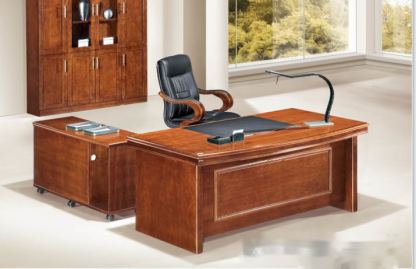 件121、基材：采用优质国标E1级中纤板，甲醛释放量≤0.124mg/m³；
2、面材：AAA级0.6mm厚天然胡桃木木皮贴面，经防虫防腐处理，耐磨性好；
3、封边：与贴面用材种类相同的胡桃木实木封边条，用封士那油(SEALER) 进行封固，防止其吸收外界水分；
4、五金：采用国产优质五金件，抽屉具有抽拉顺滑、流畅、灵活方便之特点。副柜左右可互换；
5、不见光部分：优质耐磨三聚氢胺浸渍饰面，同色PVC封边条，采用环保热熔胶加热施工，不易脱落，边缘细腻美观；
6、油漆：环保油漆，“五底三面”工艺，不褪色，无异味；                   
7、配三抽活动柜，侧柜可左右互换。2办公椅常规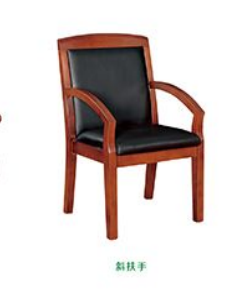 件121、面料：优质西皮，耐磨性强，透气性好，手感细腻无异味；                                                                                                             2、海棉：高密度高弹力定型海棉，软硬适中，不易变形，达到国家标准；                                                                                          3、框架：橡胶木实木，纹理清晰自然，稳固耐用；                                                                                                                                                   4、油漆：环保油漆，“五底三面”工艺，不褪色，无异味。3办公沙发2040*780*840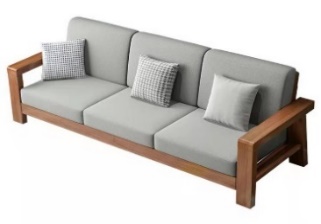 件81、面料：优质布料，耐磨性强，透气性好，手感细腻无异味；                                                                                                             2、海棉：高密度高弹力定型海棉，软硬适中，不易变形，达到国家标准；                          
3、内框架：采用优质实木框架，经去皮、烘干、防虫防腐处理；                                                       4、曲木板：环保曲木板，甲醛释放量≤0.124mg/m³；
5、外框架：实木框架，环保油漆，“五底三面”工艺，不褪色，无异味，稳固有质感。4茶几600*400*430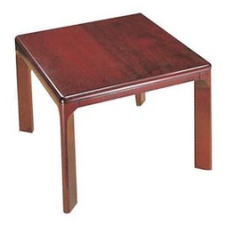 件81、基材：采用优质国标E1级中纤板，甲醛释放量≤0.124mg/m³；2、面材：AAA级0.6mm厚天然胡桃木木皮贴面，经防虫防腐处理，耐磨性好；3、封边：与贴面用材种类相同的胡桃木实木封边条，用封士那油(SEALER) 进行封固，防止其吸收外界水分；4、五金：优质五金件，结构简单，连接牢固，不生锈；5、油漆：环保油漆，“五底三面”工艺，不褪色，无异味。5茶水柜800*400*800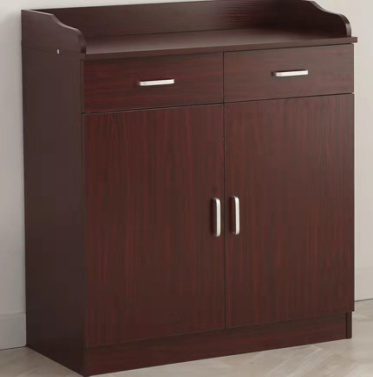 件81、基材：采用优质国标E1级中纤板，甲醛释放量≤0.124mg/m³；
2、面材：AAA级0.6mm厚天然胡桃木木皮贴面，经防虫防腐处理，耐磨性好；
3、封边：与贴面用材种类相同的胡桃木实木封边条，用封士那油(SEALER) 进行封固，防止其吸收外界水分；
4、不见光部分：优质耐磨三聚氢胺浸渍饰面，同色PVC封边条，采用环保热熔胶加热施工，不易脱落，边缘细腻美观；
5、五金：采用国产优质五金件，抽屉具有抽拉顺滑、流畅、灵活方便之特点；
6、油漆：环保油漆，“五底三面”工艺，不褪色，无异味；3F主任办公室（1间，1人）3F主任办公室（1间，1人）3F主任办公室（1间，1人）3F主任办公室（1间，1人）3F主任办公室（1间，1人）3F主任办公室（1间，1人）1办公桌（带侧柜）2200*1120*760（侧柜1200*450*650）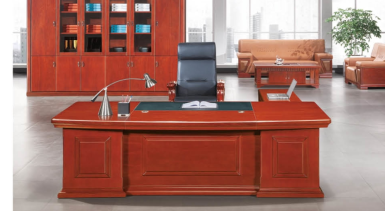 件11、基材：采用优质国标E1级中纤板，甲醛释放量≤0.124mg/m³；2、面材：AAA级0.6mm厚天然胡桃木木皮贴面，经防虫防腐处理，耐磨性好；3、封边：与贴面用材种类相同的胡桃木实木封边条，用封士那油(SEALER) 进行封固，防止其吸收外界水分；4、五金：采用国产优质五金件，抽屉具有抽拉顺滑、流畅、灵活方便之特点。副柜左右可互换；5、不见光部分：优质耐磨三聚氢胺浸渍饰面，同色PVC封边条，采用环保热熔胶加热施工，不易脱落，边缘细腻美观；6、油漆：环保油漆，“五底三面”工艺，不褪色，无异味；                   7、配三抽活动柜、侧柜可左右互换。2班前椅常规件21、面料：优质西皮，耐磨性强，透气性好，手感细腻无异味；                                                                                                             2、海棉：高密度高弹力定型海棉，软硬适中，不易变形，达到国家标准；                                                                                          3、框架：橡胶木实木，纹理清晰自然，稳固耐用；                                                                                                                                                   4、油漆：环保油漆，“五底三面”工艺，不褪色，无异味。3办公沙发2040*780*840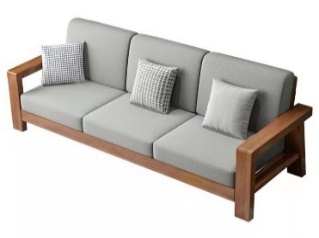 件11、面料：优质布料，耐磨性强，透气性好，手感细腻无异味；                                                                                                             2、海棉：高密度高弹力定型海棉，软硬适中，不易变形，达到国家标准；                          3、内框架：采用优质实木框架，经去皮、烘干、防虫防腐处理；                                                       4、曲木板：环保曲木板，甲醛释放量≤0.124mg/m³；5、外框架：实木框架，环保油漆，“五底三面”工艺，不褪色，无异味，稳固有质感。4茶几600*400*430件11、基材：采用优质国标E1级中纤板，甲醛释放量≤0.124mg/m³；
2、面材：AAA级0.6mm厚天然胡桃木木皮贴面，经防虫防腐处理，耐磨性好；
3、 封边：与贴面用材种类相同的胡桃木实木封边条，用封士那油(SEALER) 进行封固，防止其吸收外界水分；
4、五金：优质五金件，结构简单，连接牢固，不生锈；
5、油漆：环保油漆，“五底三面”工艺，不褪色，无异味。5五门文件柜2200*400*2000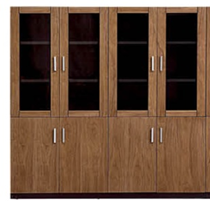 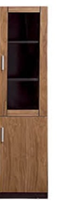 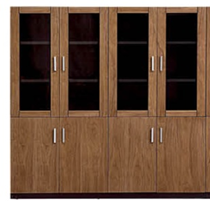 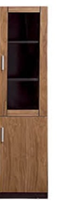 件11、基材：采用优质国标E1级中纤板，甲醛释放量≤0.124mg/m³；2、面材：AAA级0.6mm厚天然胡桃木木皮贴面，经防虫防腐处理，耐磨性好；3、封边：与贴面用材种类相同的胡桃木实木封边条，用封士那油(SEALER) 进行封固，防止其吸收外界水分；4、不见光部分：优质耐磨三聚氢胺浸渍饰面，同色PVC封边条，采用环保热熔胶加热施工，不易脱落，边缘细腻美观；5、五金：采用国产优质五金件，抽屉具有抽拉顺滑、流畅、灵活方便之特点；6、油漆：环保油漆，“五底三面”工艺，不褪色，无异味；6茶水柜800*400*800件11、基材：采用优质国标E1级中纤板，甲醛释放量≤0.124mg/m³；
2、面材：AAA级0.6mm厚天然胡桃木木皮贴面，经防虫防腐处理，耐磨性好；
3、封边：与贴面用材种类相同的胡桃木实木封边条，用封士那油(SEALER) 进行封固，防止其吸收外界水分；
4、不见光部分：优质耐磨三聚氢胺浸渍饰面，同色PVC封边条，采用环保热熔胶加热施工，不易脱落，边缘细腻美观；
5、五金：采用国产优质五金件，抽屉具有抽拉顺滑、流畅、灵活方便之特点；
6、油漆：环保油漆，“五底三面”工艺，不褪色，无异味；                   3F调研员及副主任办公室（7间，每间1人）3F调研员及副主任办公室（7间，每间1人）3F调研员及副主任办公室（7间，每间1人）3F调研员及副主任办公室（7间，每间1人）3F调研员及副主任办公室（7间，每间1人）3F调研员及副主任办公室（7间，每间1人）1办公桌（带侧柜）2000*1080*760（侧柜1200*450*650）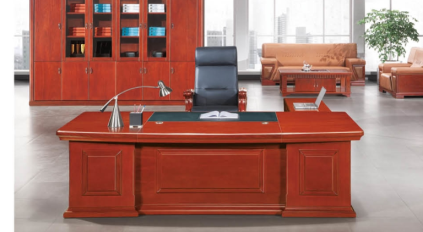 件71、基材：采用优质国标E1级中纤板，甲醛释放量≤0.124mg/m³；2、面材：AAA级0.6mm厚天然胡桃木木皮贴面，经防虫防腐处理，耐磨性好；3、封边：与贴面用材种类相同的胡桃木实木封边条，用封士那油(SEALER) 进行封固，防止其吸收外界水分；4、五金：采用国产优质五金件，抽屉具有抽拉顺滑、流畅、灵活方便之特点。副柜左右可互换；5、不见光部分：优质耐磨三聚氢胺浸渍饰面，同色PVC封边条，采用环保热熔胶加热施工，不易脱落，边缘细腻美观；6、油漆：环保油漆，“五底三面”工艺，不褪色，无异味；                   7、配三抽活动柜、侧柜可左右互换。2班椅常规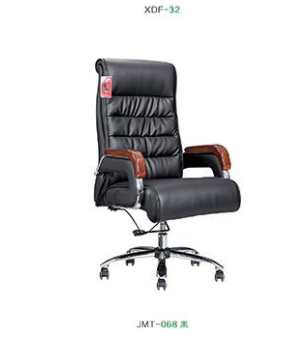 件71、饰面：优质头层牛皮，厚度≥1.0mm，经防虫、防腐、分层等数十道专业工序处理，耐磨性强，透气性好，手感细腻无异味；
2、海棉：高密度高弹力定型海棉，软硬适中，不易变形，达到国家标准；
3、优质底盘，坐感舒适，带升降、倾仰、四档锁定功能。3班前椅常规件141、面料：优质西皮，耐磨性强，透气性好，手感细腻无异味；                                                                                                             2、海棉：高密度高弹力定型海棉，软硬适中，不易变形，达到国家标准；                                                                                          3、框架：橡胶木实木，纹理清晰自然，稳固耐用；                                                                                                                                                   4、油漆：环保油漆，“五底三面”工艺，不褪色，无异味。4办公沙发2040*780*840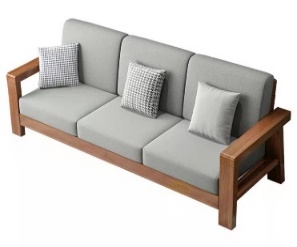 件71、面料：优质布料，耐磨性强，透气性好，手感细腻无异味；                                                                                                             2、海棉：高密度高弹力定型海棉，软硬适中，不易变形，达到国家标准；                          
3、内框架：采用优质实木框架，经去皮、烘干、防虫防腐处理；                                                       4、曲木板：环保曲木板，甲醛释放量≤0.124mg/m³；
5、外框架：实木框架，环保油漆，“五底三面”工艺，不褪色，无异味，稳固有质感。5茶几600*400*430件71、基材：采用优质国标E1级中纤板，甲醛释放量≤0.124mg/m³；2、面材：AAA级0.6mm厚天然胡桃木木皮贴面，经防虫防腐处理，耐磨性好；3、封边：与贴面用材种类相同的胡桃木实木封边条，用封士那油(SEALER) 进行封固，防止其吸收外界水分；4、五金：优质五金件，结构简单，连接牢固，不生锈；5、油漆：环保油漆，“五底三面”工艺，不褪色，无异味。6五门文件柜2200*400*2000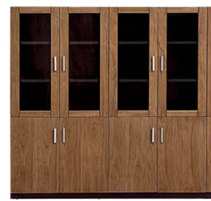 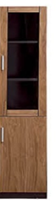 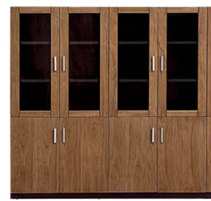 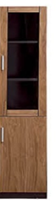 件71、基材：采用优质国标E1级中纤板，甲醛释放量≤0.124mg/m³；
2、面材：AAA级0.6mm厚天然胡桃木木皮贴面，经防虫防腐处理，耐磨性好；
3、封边：与贴面用材种类相同的胡桃木实木封边条，用封士那油(SEALER) 进行封固，防止其吸收外界水分；
4、不见光部分：优质耐磨三聚氢胺浸渍饰面，同色PVC封边条，采用环保热熔胶加热施工，不易脱落，边缘细腻美观；
5、五金：采用国产优质五金件，抽屉具有抽拉顺滑、流畅、灵活方便之特点；
6、油漆：环保油漆，“五底三面”工艺，不褪色，无异味；                   7茶水柜800*400*800件71、基材：采用优质国标E1级中纤板，甲醛释放量≤0.124mg/m³；2、面材：AAA级0.6mm厚天然胡桃木木皮贴面，经防虫防腐处理，耐磨性好；3、封边：与贴面用材种类相同的胡桃木实木封边条，用封士那油(SEALER) 进行封固，防止其吸收外界水分；4、不见光部分：优质耐磨三聚氢胺浸渍饰面，同色PVC封边条，采用环保热熔胶加热施工，不易脱落，边缘细腻美观；5、五金：采用国产优质五金件，抽屉具有抽拉顺滑、流畅、灵活方便之特点；6、油漆：环保油漆，“五底三面”工艺，不褪色，无异味；                   合计111序号产品名称规格图片单位数量材质说明1F门厅等候区1F门厅等候区1F门厅等候区1F门厅等候区1F门厅等候区1F门厅等候区1三人沙发2250*950*900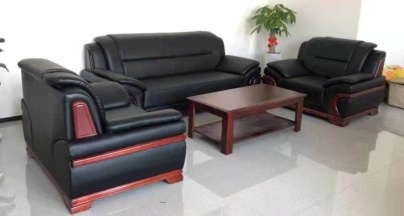 件11、面料：优质西皮，耐磨性强，透气性好，手感细腻无异味；                                                                                                             2、海棉：高密度高弹力定型海棉，软硬适中，不易变形，达到国家标准；                          
3、内框架：采用优质实木框架，经去皮、烘干、防虫防腐处理；                                                       4、曲木板：环保曲木板，甲醛释放量≤0.124mg/m³；
5、外框架：胡桃木实木，环保油漆，“五底三面”工艺，不褪色，无异味，稳固有质感。2单人沙发1250*950*900件21、面料：优质西皮，耐磨性强，透气性好，手感细腻无异味；                                                                                                             2、海棉：高密度高弹力定型海棉，软硬适中，不易变形，达到国家标准；                          
3、内框架：采用优质实木框架，经去皮、烘干、防虫防腐处理；                                                       4、曲木板：环保曲木板，甲醛释放量≤0.124mg/m³；
5、外框架：胡桃木实木，环保油漆，“五底三面”工艺，不褪色，无异味，稳固有质感。3茶几1200*600*450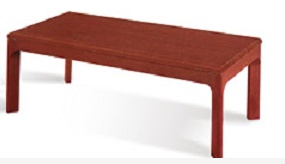 件11、基材：采用优质国标E1级中纤板，甲醛释放量≤0.124mg/m³；
2、面材：AAA级0.6mm厚天然胡桃木木皮贴面，经防虫防腐处理，耐磨性好；
3、封边：与贴面用材种类相同的胡桃木实木封边条，用封士那油(SEALER) 进行封固，防止其吸收外界水分；
4、五金：优质五金件，结构简单，连接牢固，不生锈；
5、油漆：环保油漆，“五底三面”工艺，不褪色，无异味。3F小会议室（1间，10人）3F小会议室（1间，10人）3F小会议室（1间，10人）3F小会议室（1间，10人）3F小会议室（1间，10人）3F小会议室（1间，10人）1会议桌3000*1200*760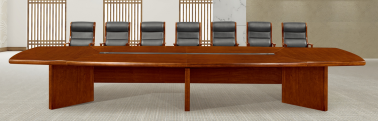 件11、基材：采用优质国标E1级中纤板，甲醛释放量≤0.124mg/m³；
2、面材：AAA级0.6mm厚天然胡桃木木皮贴面，经防虫防腐处理，耐磨性好；
3、封边：与贴面用材种类相同的胡桃木实木封边条，用封士那油(SEALER) 进行封固，防止其吸收外界水分；
4、不见光部分：优质耐磨三聚氢胺浸渍饰面，同色PVC封边条，采用环保热熔胶加热施工，不易脱落，边缘细腻美观；
5、五金：优质五金件，结构简单，连接牢固，不生锈；
6、油漆：环保油漆，“五底三面”工艺，不褪色，无异味；2会议椅常规件101、面料：优质西皮，耐磨性强，透气性好，手感细腻无异味；                                                                                                             2、海棉：高密度高弹力定型海棉，软硬适中，不易变形，达到国家标准；                                                                                          3、框架：橡胶木实木，纹理清晰自然，稳固耐用；                                                                                                                                                   4、油漆：环保油漆，“五底三面”工艺，不褪色，无异味。3茶水柜800*400*800件11、基材：采用优质国标E1级中纤板，甲醛释放量≤0.124mg/m³；
2、面材：AAA级0.6mm厚天然胡桃木木皮贴面，经防虫防腐处理，耐磨性好；
3、封边：与贴面用材种类相同的胡桃木实木封边条，用封士那油(SEALER) 进行封固，防止其吸收外界水分；
4、不见光部分：优质耐磨三聚氢胺浸渍饰面，同色PVC封边条，采用环保热熔胶加热施工，不易脱落，边缘细腻美观；
5、五金：采用国产优质五金件，抽屉具有抽拉顺滑、流畅、灵活方便之特点；
6、油漆：环保油漆，“五底三面”工艺，不褪色，无异味；                   3F大接待室（1间，6人）3F大接待室（1间，6人）3F大接待室（1间，6人）3F大接待室（1间，6人）3F大接待室（1间，6人）3F大接待室（1间，6人）4接待沙发1080*930*880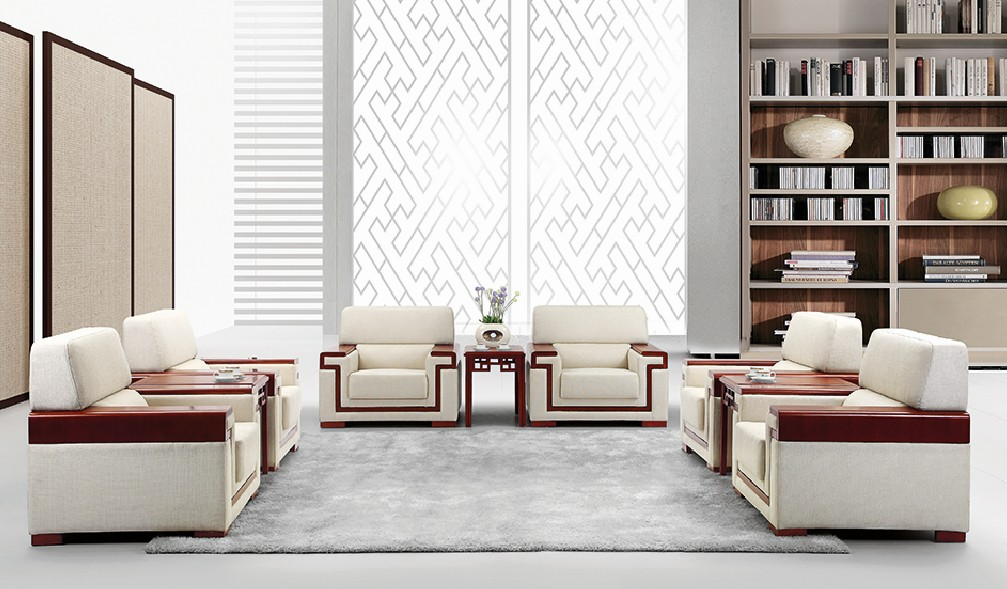 件61、面料：优质绒布包覆，平服饱满、松紧均匀，舒适柔软、透气性强；                                                                                                             2、海棉：高密度高弹力定型海棉，软硬适中，不易变形，达到国家标准；                          
3、内框架：采用优质实木框架，经去皮、烘干、防虫防腐处理；                                                       4、曲木板：环保曲木板，甲醛释放量≤0.124mg/m³；
5、外框架：胡桃木实木，环保油漆，“五底三面”工艺，不褪色，无异味，稳固有质感。5茶几450*700*520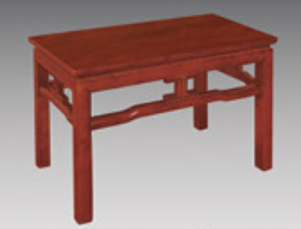 件31、基材：采用优质国标E1级中纤板，甲醛释放量≤0.124mg/m³；
2、面材：AAA级0.6mm厚天然胡桃木木皮贴面，经防虫防腐处理，耐磨性好；
3、封边：与贴面用材种类相同的胡桃木实木封边条，用封士那油(SEALER) 进行封固，防止其吸收外界水分；
4、五金：优质五金件，结构简单，连接牢固，不生锈；
5、油漆：环保油漆，“五底三面”工艺，不褪色，无异味。6茶水柜800*400*800件11、基材：采用优质国标E1级中纤板，甲醛释放量≤0.124mg/m³；
2、面材：AAA级0.6mm厚天然胡桃木木皮贴面，经防虫防腐处理，耐磨性好；
3、封边：与贴面用材种类相同的胡桃木实木封边条，用封士那油(SEALER) 进行封固，防止其吸收外界水分；
4、不见光部分：优质耐磨三聚氢胺浸渍饰面，同色PVC封边条，采用环保热熔胶加热施工，不易脱落，边缘细腻美观；
5、五金：采用国产优质五金件，抽屉具有抽拉顺滑、流畅、灵活方便之特点；
6、油漆：环保油漆，“五底三面”工艺，不褪色，无异味；                   合计26序号产品名称规格图片单位数量指挥中心（1间，10人）指挥中心（1间，10人）指挥中心（1间，10人）指挥中心（1间，10人）指挥中心（1间，10人）指挥中心（1间，10人）1会议桌4800*1800*760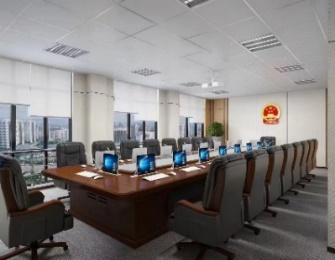 件11、基材：采用优质国标E1级中纤板，甲醛释放量≤0.124mg/m³；
2、面材：AAA级0.6mm厚天然胡桃木木皮贴面，经防虫防腐处理，耐磨性好；
3、封边：与贴面用材种类相同的胡桃木实木封边条，用封士那油(SEALER) 进行封固，防止其吸收外界水分；
4、不见光部分：优质耐磨三聚氢胺浸渍饰面，同色PVC封边条，采用环保热熔胶加热施工，不易脱落，边缘细腻美观；
5、五金：优质五金件，结构简单，连接牢固，不生锈；
6、油漆：环保油漆，“五底三面”工艺，不褪色，无异味；2会议椅常规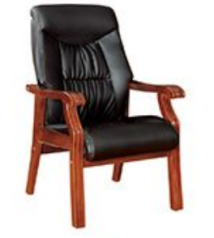 件101、面料：优质西皮，耐磨性强，透气性好，手感细腻无异味；                                                                                                             2、海棉：高密度高弹力定型海棉，软硬适中，不易变形，达到国家标准；                                                                                          3、框架：橡胶木实木，纹理清晰自然，稳固耐用；                                                                                                                                                   4、油漆：环保油漆，“五底三面”工艺，不褪色，无异味。3茶水柜1200*430*800件11、基材：采用优质国标E1级中纤板，甲醛释放量≤0.124mg/m³；
2、面材：AAA级0.6mm厚天然胡桃木木皮贴面，经防虫防腐处理，耐磨性好；
3、封边：与贴面用材种类相同的胡桃木实木封边条，用封士那油(SEALER) 进行封固，防止其吸收外界水分；
4、不见光部分：优质耐磨三聚氢胺浸渍饰面，同色PVC封边条，采用环保热熔胶加热施工，不易脱落，边缘细腻美观；
5、五金：采用国产优质五金件，抽屉具有抽拉顺滑、流畅、灵活方便之特点；
6、油漆：环保油漆，“五底三面”工艺，不褪色，无异味；                   合计12